Kennel Gravkjaers vandrepræmie Forår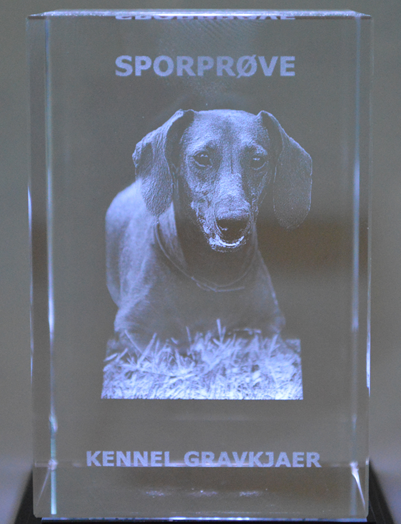 Vandrepræmien er skænket af Kennel Gravkjaer v/Tove Baukjaer, og udsættes på DGK Vestsjællands vildtsporprøve om foråret og tildelesPrøvens bedste hund med 1. præmie på 20 timer/600 meter.Ved pointlighed mellem flere hunde, uddeles vandrepræmien til den hund, der har flest point i sikkerhed og skulle der ligeledes være pointlighed i denne disciplin, uddeles den til den yngste hund. Vandrepræmien vandrer i op til 10 år. Vandrepræmien er vundet til ejendom, så snart samme ejer har vundet den 3 gange. Er vandrepræmien ikke vundet til ejendom efter 10 år, uddeles den til ejendom til den ejer, hvis hund har opnået flest point på vildtsporprøven. Er der stadig pointlighed, tilfalder vandrepræmien yngste hund (alder på prøvedagen).Vindere:DatoHundens reg. nr.HundPoint Ejer 24/3-12DK07961/2010Gravkjaer AladdinTotal 52Pia Nielsen27/4-13DK20256/2005Hørkjær’s Lord NelsonTotal 57Helle Kjær Sørensen29/3-14DK12823/2012Gribsholt’s HavannaTotal 61Anne Leopold28/3-15DK02771/2014Berknovs GaiaTotal 72Ann Laura Luunbjerg26/3-16DK16138/2013Nimbus vom Wilden JägerTotal 69Claus Larsen 24/3-18DK02450/2017PerleTotal 48Michael Laursen30/3-19DK12573/2019Lobbengaardens HumoristTotal 54Helle Kjær Sørensen